Lessons Leading to Easter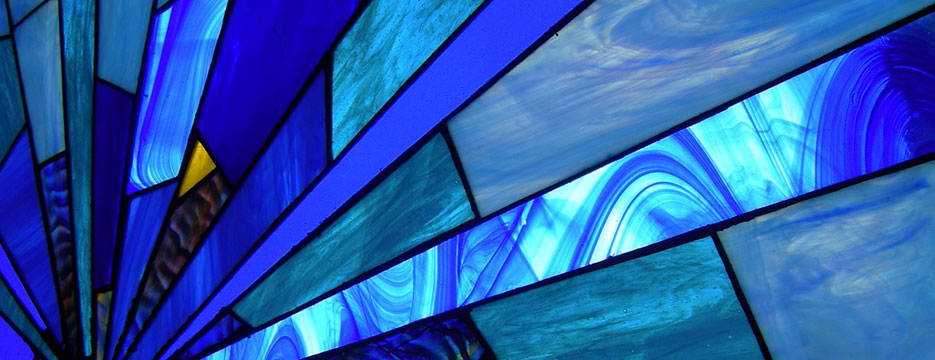 Sermon #4Lessons in AdorationMatthew 21:6-11Dr. Bradford Laubinger			April 5, 2020Introduction:  Today we are going to learn three lessons of adorations from the crowd who followed Jesus into Jerusalem. Notes: Adoration for Jesus is manifested by your _________________________. Vv. 6-8Notes: Adoration for Jesus is manifest by your ___________________________. V. 9Notes: Adoration for Jesus is manifested by your _________________________. Vv. 10-11Notes: